     ŠKOLKÁČEK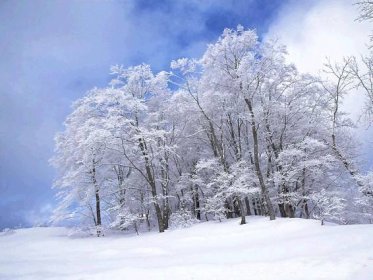 Leden  2024Prosíme rodiče: Na pololetní prázdniny nebudete mít nikdo přihlášeny děti. Kdo bude potřebovat dítě do MŠ dát, nahlásí tuto skutečnost závazně ve třídě učitelce - do pátku 26.1.2024Již nyní, nejpozději do 29.2.2024 je třeba zaplatit školné za druhé pololetí tohoto školního roku. (400.-Kč)V lednu vybíráme poplatek 100.- Kč na hygienické potřeby - druhé pololetíVe třídě je k prodeji pracovní sešit pro děti za 60.- Kč - Fond Sidus – sbírka na nemocné dětiPlán akcí na leden-    V pátek 5.ledna Oslava příchodu tří králů-    Ve středu 17.ledna Návštěva paní knihovnice -    Ve středu 24.ledna v 9.00 hod.Zima v lese  -  všechny děti, možnost dopravního prostředku hlaste prosím ve třídě učitelce.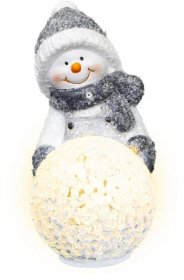 -    V pátek  2.2.2024 jsou pololetní prázdninyPožadavek hlaste ve třídě -    Od pondělí  11.3. do pátku 17.3.2024 Jarní prázdniny 